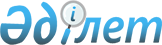 Об организации очередного призыва граждан мужского пола Республики Казахстан на срочную воинскую службу в апреле-июне и октябре-декабре 2009 года
					
			Утративший силу
			
			
		
					Постановление акимата Есильского района Северо-Казахстанской области от 6 мая 2009 года N 118. Зарегистрировано Управлением юстиции Есильского района Северо-Казахстанской области 14 мая 2009 года N 13-6-115. Утратило силу постановлением акимата Есильского района Северо-Казахстанской области от 21 апреля 2010 года N 192

      Сноска. Утратило силу постановлением акимата Есильского района Северо-Казахстанской области от 21.04.2010 N 192      В соответствии с подпунктом 8) пункта 1 статьи 31 Закона Республики Казахстан «О местном государственном управлении и самоуправлении в Республике Казахстан», статьями 19, 20, 21, 23, 27, 28 Закона Республики Казахстан «О воинской обязанности и воинской службе», пунктами 2, 3 Указа Президента Республики Казахстан от 1 апреля 2009 года № 779 «Об увольнении в запас военнослужащих срочной воинской службы, выслуживших установленный срок воинской службы и очередном призыве граждан Республики Казахстан на срочную воинскую службу в апреле-июне и октябре-декабре 2009 года», Постановлением Правительства Республики Казахстан от 17 апреля 2009 года № 543 «О реализации Указа Президента Республики Казахстан от 1 апреля 2009 года № 779 «Об увольнении в запас военнослужащих срочной воинской службы, выслуживших установленный срок воинской службы и очередном призыве граждан Республики Казахстан на срочную воинскую службу в апреле-июне и октябре–декабре 2009 года», акимат района ПОСТАНОВЛЯЕТ:



      1. Организовать проведение призыва на срочную воинскую службу в Вооруженные Силы Республики Казахстан, Внутренние войска Министерства внутренних дел Республики Казахстан, Комитета национальной безопасности Республики Казахстан, Республиканскую гвардию Республики Казахстан, Министерство по чрезвычайным ситуациям Республики Казахстан в апреле-июне и октябре-декабре 2009 года граждан мужского пола в возрасте от восемнадцати до двадцати семи лет, не имеющих права на отсрочку или освобождение от призыва, а также граждан, отчисленных из учебных заведений, не достигших двадцати семи и не выслуживших установленные сроки воинской службы по призыву.



      2. Начальнику отдела финансов района Бакаевой Алие Иркенбековне обеспечить финансирование мероприятий по работе призывного участка в соответствии с суммой, предусмотренной на эти цели в бюджете района на 2009 год.



      3. Утвердить состав призывной комиссии, согласно приложению 1.



      4. Утвердить график прохождения призывной комиссии, согласно приложениям 3, 4.



      5. Главному врачу Центральной районной больницы Калиевой Сауле Сабыржановне (по согласованию):

      назначить врачей и медсестер, участвующих в медицинском освидетельствовании граждан, подлежащих призыву;

      для проведения медицинского освидетельствования в составе призывной комиссии создать медицинскую комиссию, согласно приложению 2.



      6. Акимам сельских округов обеспечить сбор призывников и организовать отправку их на призывной участок, обеспечить сопровождение, порядок и организованность в пути следования, во время прохождения призывной комиссии и отправки на срочную воинскую службу.



      7. Контроль за исполнением настоящего постановления возложить на заместителя акима района Мукашева Максута Тюлегеновича.



      8. Настоящее постановление вступает в силу со дня его государственной регистрации в органах юстиции Республики Казахстан и вводится в действие по истечении десяти календарных дней с момента первого официального опубликования в средствах массовой информации.      Аким Есильского района                     В. Бубенко

Приложение 1

Утвержден постановлением акимата

Есильского района

от 6 мая 2009 года № 118      Сноска. Приложение 1 с изменением, внесенным постановлением акимата Есильского района Северо-Казахстанской области от 04.08.2009 N 184 Состав

районной призывной комиссии

Приложение 2

Утвержден постановлением акимата

Есильского района

от 6 мая 2009 года № 118      Сноска. Приложение 2 с изменениями, внесенными постановлениями акимата Есильского района Северо-Казахстанской области от 04.08.2009 N 184; 28.09.2009 N 241 Состав медицинской комиссииПредседатель медицинской комиссии – член призывной комиссии

                                    Допира Татьяна Юрьевна

                                    (по согласованию)секретарь                           Цыганова Ольга Николаевна

                                    (по согласованию)врач-терапевт                       Береснева Екатерина Витальевна

                                    (по согласованию)врач функциональной диагностики     Барабаш Ольга Иосифовна

                                    (по согласованию)

                                    Незавитина Лидия Михайловна

                                    (по согласованию)врач-окулист                        Мальсагова Лариса Викторовна

                                    (по согласованию)врач-стоматолог                     Кудербеков Умбет Галымович

                                    (по согласованию)врач-хирург                         Есенов Берик Нагметуллавич

                                    (по согласованиюврач-рентгенолог                    Допира Павел Владимирович

                                    (по согласованиюврач-невропатолог                   Кучумова Роза Ескендировна

                                    (по согласованию)врач-фтизиатр                       Кожанова Гульнара Каратаевна

                                    (по согласованию)врач-ЛОР                            Шокыбаева Акмаржан Нышановна

                                    (по согласованию)врач-психиатр                       Жук Павел Владимирович

                                    (по согласованию)врач-дерматовенеролог               Калыбаева Айгуль Каржаубаевна

                                    (по согласованию)медсестра к терапевту               Барьямова Куаныш Бекболатовна

                                    (по согласованию)медсестра к окулисту                Касеинова Рузия Кадуевна

                                    (по согласованию)антропометристы                     Еременко Ольга Михайловна

                                    (по согласованию)

                                    Тлеукина Менжамал Майдановна

                                    (по согласованию)лаборанты                           Ибраева Жибек Тулегеновна

                                    (по согласованию

                                    Жайлаубаева Бибигуль Нургазиевна

                                    (по согласованию)

                                    Курилова Мария Павловна

                                    (по согласованию)

                                    Федоренко Екатерина Федоровна

                                    (по согласованию)

                                    Седыкина Ирина Николаевна

                                    (по согласованию)Рентген лаборанты                   Терехина Ольга Ивановна

                                    (по согласованию)

                                    Сагындыкова Гульсара Есентаевна

                                    (по согласованию)

Приложение 3

Утвержден

постановлением акимата Есильского района

от 6 мая 2009 года № 118 ГРАФИК

проведения призывной комиссии по Есильскому району весной

2009 года

Приложение 4

Утвержден

постановлением акимата Есильского района

от 6 мая 2009 года № 118 ГРАФИК

проведения призывной комиссии по Есильскому району осенью

2009 года
					© 2012. РГП на ПХВ «Институт законодательства и правовой информации Республики Казахстан» Министерства юстиции Республики Казахстан
				Сулейменов Сагандык Абдрахмановичначальник отдела по делам обороны Есильского района, председатель призывной комиссии (по согласованию)Муженбаев Орал Заеденовичглавный специалист аппарата акима Есильского района, заместитель председателя призывной комиссииЧлены комиссии:Члены комиссии:Жумабаев Ерлан Думановичзаместитель начальника районного отдела внутренних дел (по согласованию)Допира Татьяна Юрьевназаместитель главного врача центральной районной больницы по первичной медико-санитарной помощи, председатель медицинской комиссии (по согласованию)Цыганова Ольга Николаевнамедицинская сестра, секретарь комиссии (по согласованию)№Наимено-

вание с/округаКоли-чест-во чело-векДни прохождения комиссии

апрель-июньДни прохождения комиссии

апрель-июньДни прохождения комиссии

апрель-июньДни прохождения комиссии

апрель-июньДни прохождения комиссии

апрель-июньДни прохождения комиссии

апрель-июньДни прохождения комиссии

апрель-июнь№Наимено-

вание с/округаКоли-чест-во чело-век12.05- 13.0513.05 – 14.0514.05– 15.0515.05– 18.0518.05-19.0519.05 – 20.0520.05-21.051Алматинс-кий15152Амангель-динский15153Булакский13134Бескудук-

ский20205Волошинс-кий15156Заградов-

ский18187Заречный15158Ильинский27279Корнеевс-кий282810Николаев-

ский242411Петров-

ский242412Покров-

ский34922313 Спасов-

ский202014Таран-

гульский161615Явленский531186151316Ясновский1313ИТОГО35050505050505050№Наимено-

вание с/округаКоли-чество че-

ло-

векДни прохождения комиссии

октябрь-декабрьДни прохождения комиссии

октябрь-декабрьДни прохождения комиссии

октябрь-декабрьДни прохождения комиссии

октябрь-декабрьДни прохождения комиссии

октябрь-декабрьДни прохождения комиссии

октябрь-декабрьДни прохождения комиссии

октябрь-декабрь№Наимено-

вание с/округаКоли-чество че-

ло-

век01.10 – 02.1002.10 – 05.1005.10–

06.1006.10–07.1007.10–08.1008.10–

09.1009.10–12.101Алматин-

ский15152Амангель-динский15153Булакский13134Бескудук-ский20205Волошин-

ский15156Заградов-ский18187Заречный15158Ильинский27279Корнеев-

ский282810Николаев-ский242411Петров-

ский242412Покров-

ский34922313Спасов-

ский202014Таран-

гульский161615Явленский531186151316Ясновский1313ИТОГО35050505050505050